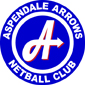                         ASPENDALE  ARROWS                                      NETBALL CLUB (AANC)                    Registration No. A0031317D			 	ABN. 80 747 630 665                              PLAYER REGISTRATION FORM – SEASON 1 (and 2) 2017	ONLY USED IF YOU CANNOT ACCESS TRYBOOKING on AANC WEBSITE!!!IMPORTANT:  Please return to your Team Manager or Committee Member by the second round 2017EMERGENCY MEDICAL AUTHORISATION:It is important that coaches are aware if your child suffers from a recurring or chronic illness that may impact ability to participate. Please list any condition below and also advise your child’s coach asap.  Medical Condition (please state):______ _______________________________________________________________I authorise the Committee/coaches of Aspendale Arrows Netball Club Inc., to consent, where it is impracticable to communicate with me or my alternative contact person, to my child receiving such medical or surgical treatment as may be deemed necessary. Parent/Guardian Name:         _________________________________________________________________Parent/Guardian Signature:  _____________________________________ Date:       ______/______/______PHOTOGRAPHY PERMISSION:Do you give permission for your child to be photographed without acknowledgement and/or remuneration, and for that photograph to be used in Club publications.         Yes                   No                   Signature:  __________________________________          Date:   _____/_____/_____PLAYER CODE OF CONDUCT:I have read and understood the player code of conduct for AANC and hereby agree to act accordingly at all times, and in accordance with AANC policy.Player Signature:  _____________________________________ Date:       ______/______/______PARENT CODE OF CONDUCT:I have read and understood the parent code of conduct for AANC and hereby agree to act accordingly at all times, and in accordance with AANC policy.Parent/Guardian Name:         _________________________________________________________________Parent/Guardian Signature:  _____________________________________ Date:       ______/______/______                        ASPENDALE  ARROWS                        NETBALL CLUB INC.                    Registration No. A0031317D				AANC                              			CODES OF CONDUCT  Please retain for your reference throughout the playing season.The following codes of conduct are applied to any region, affiliated Association or affiliated club for any activity held under the auspices of Netball Victoria.JUNIOR PLAYER CODE OF CONDUCT1.   	Participate because you enjoy it, not just to please parents and coaches.2.  	Play by the rules and know the rules.3.   	Participate fairly and safely.4.   	Abide by decisions, without argument or bad temper.  (Captains have the right to approach an umpire during an interval or after the game for clarification of any rule.)  Approach the umpire in a courteous and polite way.5.  	Co-operate with your coach and other players –verbal abuse of officials or other players, deliberately fouling or provoking an opponent and throwing/damaging equipment is not acceptable or permitted;treat all players as you would like to be treated;ensure that at all times your behaviour is fair; andbe a patient and enthusiastic supporter of fellow players.6.  	Applaud all good play, by your own team and opponents.7.  	Be a responsible team member:-always be on time;	encourage and assist all players;attend all training sessions; andensure you always bring the appropriate uniform and equipment to training and/or matches.8.  	Do not engage in practices that affect sporting performance (alcohol, tobacco and drug use).9.  	Respect and acknowledge the contribution of those who create the opportunity for you to play i.e. volunteers (scorers, coaches, timekeepers, administrators and umpires).PARENT/GUARDIAN CODE OF BEHAVIOUR1.  	If your child is interested, encourage them to participate in the appropriate netball activity.  However, if your child is not willing to participate, do not force him/her.  Remember, children are involved in organised activity for their enjoyment, not yours.2.	Focus upon your child’s efforts and performance rather than the overall outcome of the event.  This assists your child in setting realistic goals related to his/her ability by reducing the emphasis on winning.3.	Teach your child that an honest effort is as important as victory, so that the result of each game is accepted without undue disappointment.4.	Encourage your child to always play according to the rules.5.	Never ridicule or yell at a child for making a mistake or losing a game.6.	Remember that children learn best from example.  Applaud good play by all players.7.	If you disagree with an umpire or coach raise the issue through the appropriate channels rather than question their judgment and honesty in public.8.	Support all efforts to remove verbal and physical abuse.9.	Recognize and respect the value and importance of volunteer administrators, coaches and umpires.  They give up their time and resources to provide recreational activities for players and deserve your support.10.	Be a model of good sports behaviour for children to copy.11.	Be courteous in communication with administrators, coaches, players and umpires.  Teach children to do likewise.12.	Support the use of age appropriate development activities and modified rules.Player Name:Date of Birth:                                           Age as at 31/12/2016?Street Address:Suburb and Postcode:Email:Parent’s Full Name:Contact Numbers:Home                                 MobilesAlternative Contact Full Name:Name your first Year at AANC?                                 AANC Team Name (s) 2016?Who do you pay your VNA registration via AANC for?CDNA  Y/N       SDNA  Y/N   Other (name the club)?VNA Number (2016)IMPORTANT NOTE:   Normally we use Trybooking but otherwise if its’a direct deposit (if Trybooking is down) then use this form.It can be used by Aspendale Arrows netball club as basis for registering teams Season 1 2017.   Every player wishing to play must complete and return to club by the round 2.  No form, no payment = no guarantee of a team placement. These forms will be passed on and used by the Membership committee member to manage association registrations.  